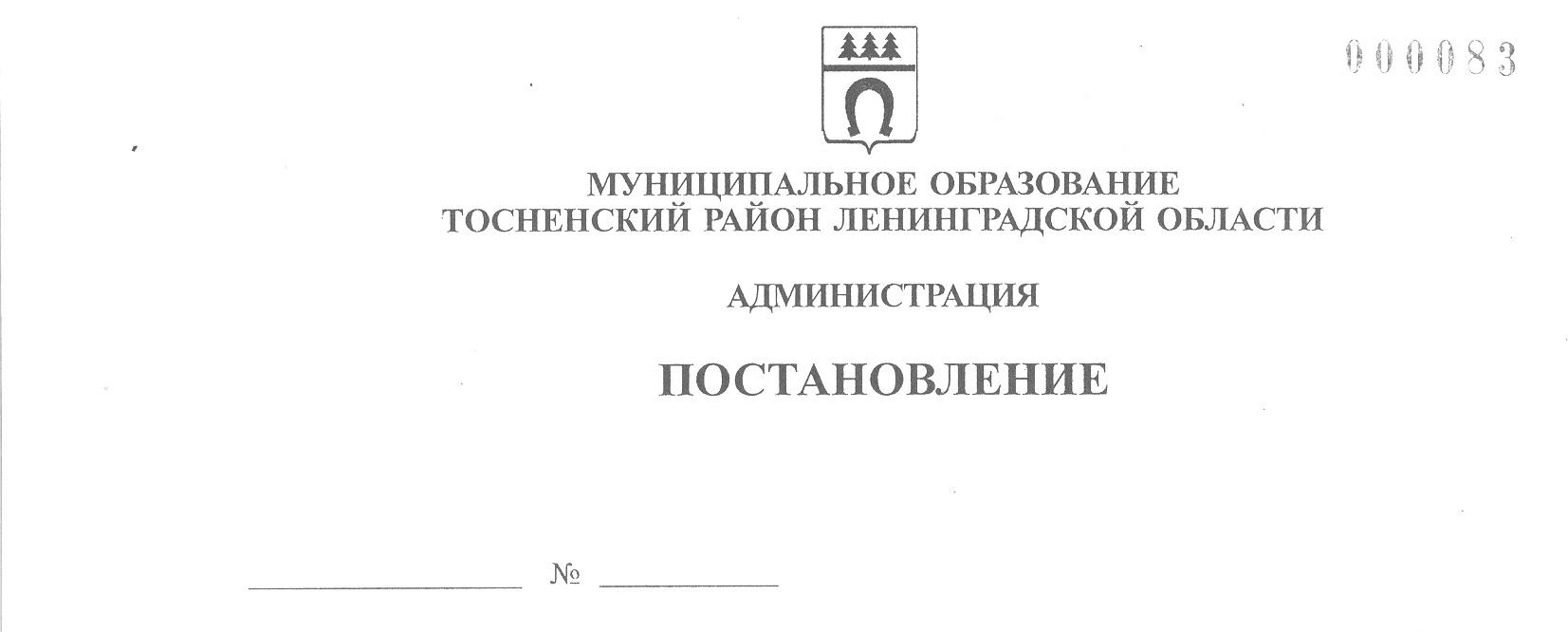 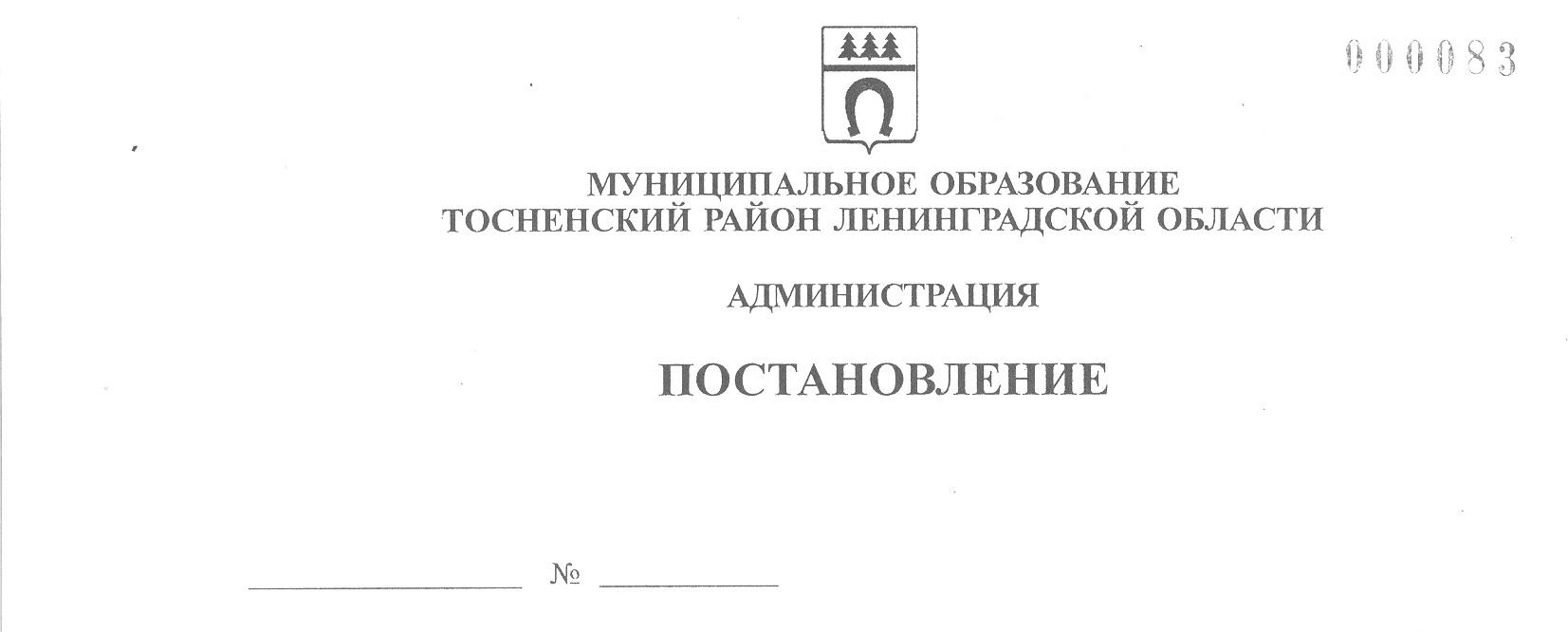   06.09.2023                             3081-паО внесении изменений в перечень муниципального имущества, являющегося собственностью муниципального образования Тосненский район Ленинградской области, свободного от прав третьих лиц (за исключением права хозяйственного ведения, права оперативного управления, а также имущественных прав субъектов малого и среднего предпринимательства), предназначенного для предоставления его во владение и (или) пользование на долгосрочной основе (в том числе по льготным ставкам арендной платы) субъектам малого и среднего предпринимательства и организациям, образующим инфраструктуру поддержки субъектов малого и среднего предпринимательства	В соответствии со статьей 18 Федерального закона от 24.07.2007 № 209-ФЗ «О развитии малого и среднего предпринимательства в Российской Федерации»,    с учетом рекомендаций постановления Правительства Российской Федерации        от 21.08.2010 № 645 «Об имущественной поддержке субъектов малого и среднего предпринимательства при предоставлении федерального имущества», Положением об управлении и распоряжении муниципальным имуществом муниципального    образования Тосненский район Ленинградской области, утвержденным решением совета депутатов муниципального образования Тосненский район Ленинградской области от 15.12.2015 № 72 (с учетом изменений, внесенных решениями совета   депутатов муниципального образования Тосненский район Ленинградской области от 21.12.2016 № 115, от 23.06.2017 № 144, от 21.02.2023 № 207), постановлением администрации муниципального образования Тосненский район Ленинградской области от 17.11.2016 № 2690-па «Об утверждении Порядка формирования, ведения, обязательного опубликования перечня муниципального имущества, являющегося собственностью муниципального образования Тосненский район Ленинградской области, свободного от прав третьих лиц (за исключением права хозяйственного ведения, права оперативного управления, а также имущественных прав субъектов малого и среднего предпринимательства), предназначенного для предоставления его во владение и (или) пользование на долгосрочной основе (в том числе    по льготным ставкам арендной платы) субъектам малого и среднего предпринимательства и организациям, образующим инфраструктуру поддержки субъектов малого и среднего предпринимательства» (с учетом изменений, внесенных постановлениями администрации муниципального образования Тосненский район Ленинградской области от 11.12.2019 № 2216-па, от 03.12.2020 № 2340-па), постановлением администрации муниципального образования Тосненский район Ленинградской области от 11.04.2023 № 1267-па «Об утверждении административного регламента по предоставлению муниципальной услуги «Предоставление во владение и (или) в пользование объектов имущества, включенных в перечень муниципального имущества, являющегося собственностью муниципального образования Тосненский район Ленинградской области и Тосненского городского поселения Тосненского района Ленинградской области, предназначенного для предоставления во владение и (или) пользование субъектам малого и среднего предпринимательства и организациям, образующим инфраструктуру поддержки субъектов малого и среднего предпринимательства, без проведения торгов», администрация муниципального образования Тосненский район Ленинградской областиПОСТАНОВЛЯЕТ:	1. Внести изменения в перечень муниципального имущества, являющегося собственностью муниципального образования Тосненский район Ленинградской области, свободного от прав третьих лиц (за исключением права хозяйственного ведения, права оперативного управления, а также имущественных прав  субъектов малого и среднего предпринимательства), предназначенного для предоставления его во владение и (или) пользование на долгосрочной основе (в том числе по льготным ставкам арендной платы) субъектам малого и среднего предпринимательства  и организациям, образующим инфраструктуру поддержки субъектов малого и среднего предпринимательства, утвержденный постановлением администрации муниципального образования Тосненский район Ленинградской области                от 24.11.2016 № 2752-па (с учетом изменений, внесенных постановлениями администрации муниципального образования Тосненский район Ленинградской области от 01.02.2018 № 207-па, от 31.05.2019 № 850-па, от 27.11.2019 № 2105-па,                от 12.03.2020 № 414-па, от 24.06.2021 № 1386-па, от 07.07.2021 № 1503-па,              от 24.09.2021 № 2234-па, от 29.12.2021 № 3157-па, от 22.03.2022 № 977-па,               от 11.05.2022 № 1583-па, от 09.06.2022 № 2068-па, от 20.07.2022 № 2554-па,              от 29.09.2022 № 3393-па, от 11.11.2022 № 4141-па, от 07.12.2022 № 4544-па,            от 21.02.2023 № 700-па, от 06.03.2023 № 813-па, от 21.03.2023 № 977-па, от 22.05.2023 № 1804-па), дополнив строкой «22» следующего содержания:	2. Комитету имущественных отношений администрации муниципального   образования Тосненский район Ленинградской области направить в сектор по взаимодействию с общественностью комитета по организационной работе, местному самоуправлению, межнациональным и межконфессиональным отношениям администрации муниципального образования Тосненский район Ленинградской области настоящее постановление для официального опубликования и обнародования          в порядке, установленном Уставом муниципального образования Тосненский      муниципальный район Ленинградской области.	3. Сектору по взаимодействию с общественностью комитета по организационной работе, местному самоуправлению, межнациональным и межконфессиональным отношениям администрации муниципального образования Тосненский район Ленинградской области обеспечить официальное опубликование и обнародование настоящего постановления в порядке, установленном Уставом муниципального образования Тосненский муниципальный район Ленинградской области.	4. Настоящее постановление вступает в силу с момента его официального опубликования.	5. Контроль за исполнением постановления возложить на заместителя главы администрации муниципального образования Тосненский район Ленинградской области Ануфриева О.А.Глава администрации                                                                              А.Г. КлементьевПрынкова Ольга Владимировна, 8(81361)2828411 гв№ п/пНаименование муниципального имущества и другие сведения, позволяющие индивидуализировать муниципальное имуществоАдрес (местонахождение) объекта муниципального имуществаЦелевое использование имуществаРеквизиты договора аренды, сроки договораОтметка о внесении в переченьОтметка о внесении в переченьОтметка об исключении из перечняОтметка об исключении из перечня№ п/пНаименование муниципального имущества и другие сведения, позволяющие индивидуализировать муниципальное имуществоАдрес (местонахождение) объекта муниципального имуществаЦелевое использование имуществаРеквизиты договора аренды, сроки договораДатаОснованиеДатаОснование12345678922Помещение общей площадью 23,5 кв. м (согласно схеме № 94), расположенное на первом этаже здания Сельцовского культурно-спортивного комплекса с подвалом, площадью 5703,10 кв. м, с кадастровым номером 47:26:0000000:26097Ленинградская обл., Тосненский район, пос. Сельцо, д. 16аДля предоставления образовательных услуг населениюСвободно от прав третьих лиц